ABC Bowlingu – dane techniczne:Kręgiel /pin: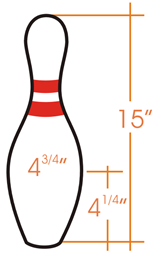 Masa każdego standardowego drewnianego kręgla i kręgla powlekanego tworzywem wynosi nie mniej niż 3 funty 6 uncji (1531 g) i nie więcej niż 3 funty 10 uncji (1645 g). Wysokość każdego kręgla powinna wynosić 15 cali, plus minus 1/32 cala (380–382 mm). Największa średnica kręgla to 4,755–4,797 cali (121–122 mm) na wysokości 4,5 cala (114 mm). Średnica podstawy wynosi ok. 2 cale (51 mm).Kula/ball                                                          Weight of the Ball:  16 pounds=7.257 kg.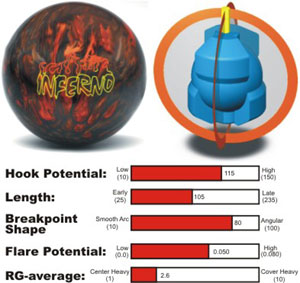 15 pounds=6.803 kg.14 pounds=6.350 kg.13 pounds=5.896 kg.12 pounds=5.443 kg.11 pounds=4.989 kg. 10 pounds=4.535 kg.9 pounds=4.082 kg.8 pounds=3.628 kg.7 pounds=3.175 kgTor bowlingowy/lane :15 feet= 4,57m / 60 feet = 18,29m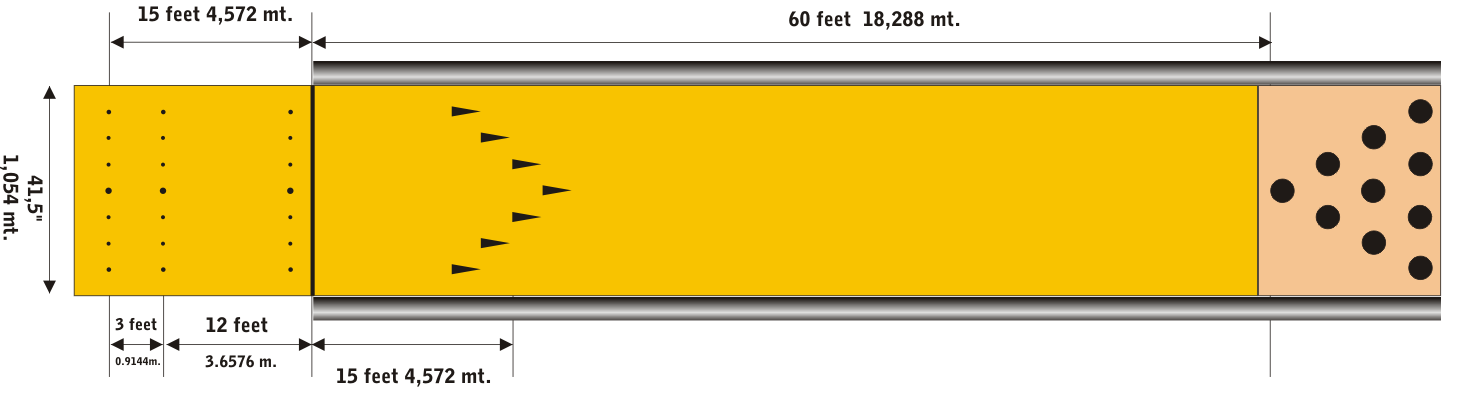 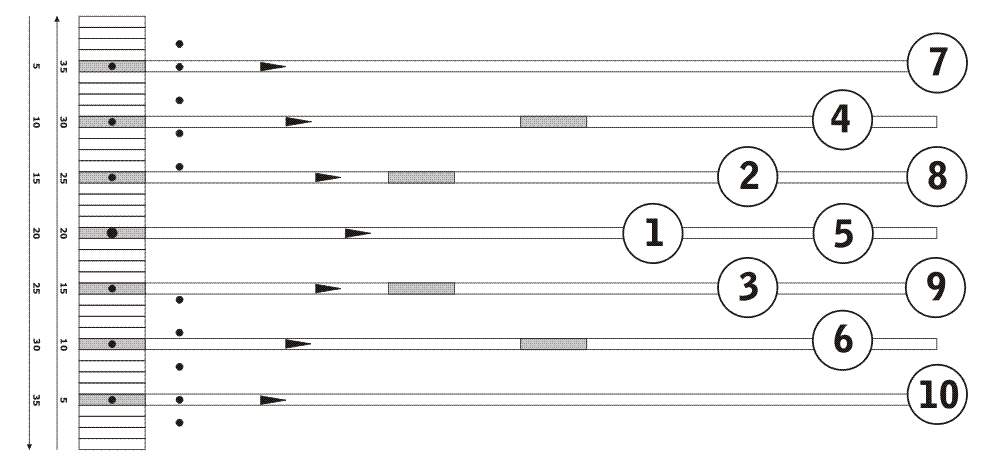 Technika rzutu:Główne założenie:Gracze muszą prawidłowo zsynchronizować ruchy i wziąć odpowiedni zamach w celu wypracowania dobrego wyrzutu. Do odpowiedniego wypuszczenia kuli na linii spalonego konieczny jest dobry zamach oraz synchronizacja ruchów. SWING + TIMING = RELEASEKroki: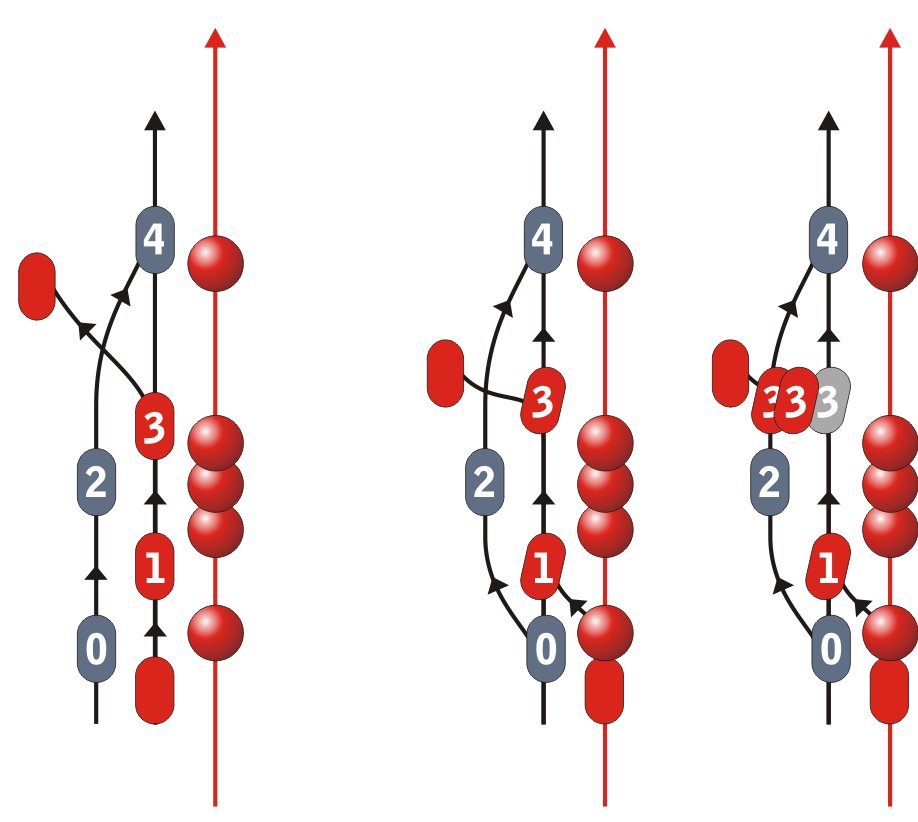 5 Kroków /5 Step Approach: The Structure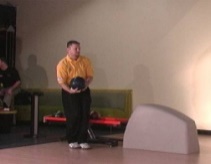 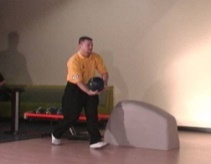 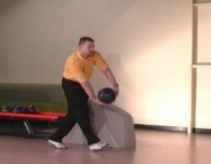 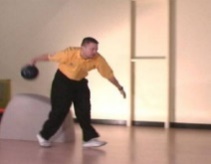 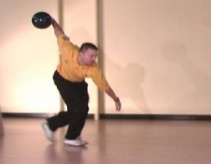 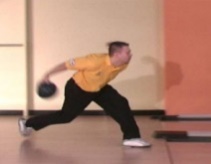 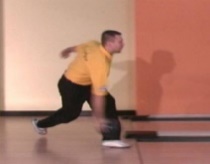 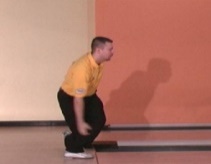 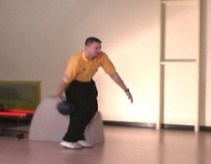 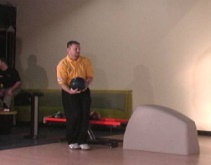 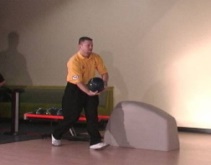 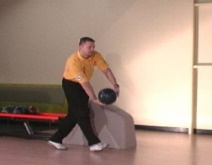 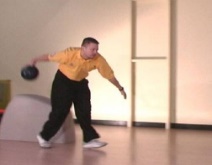 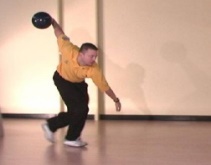 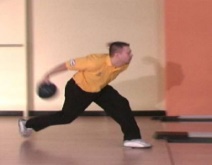 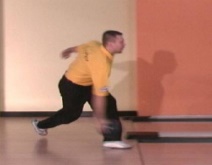 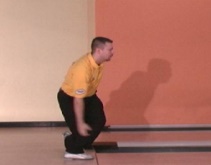 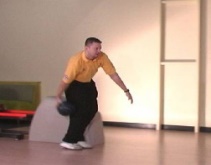 Podstawy/Basics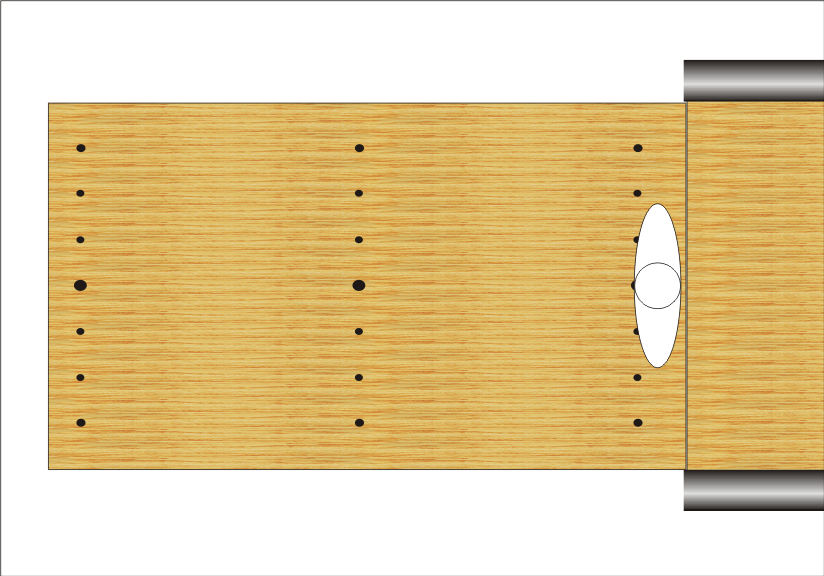 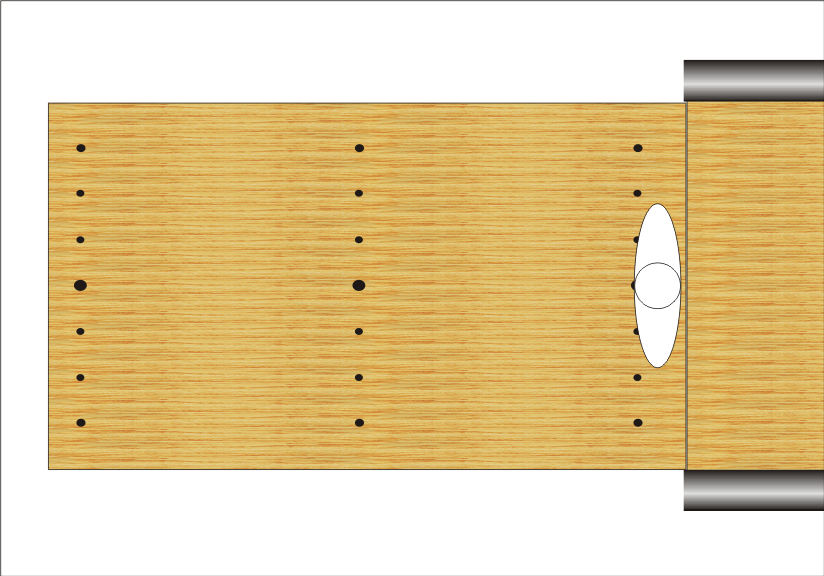 Aby znaleźć odpowiedni dla siebie początek rozbiegu, gracze powinni przejść odległość od linii spalonego do początku rozbiegu, normalnymi krokami, patrząc przed siebie, a nie na nogi. W przypadku rozbiegu składającego się z 4 kroków, po 4 krokach dodaj ½ kroku. Jest to dla graczy początek rozbiegu. Mogą oni jednak wybrać inny punkt startowy.Wysokość kuli nad ziemią ma wpływ na szybkość i zamach. Gracze mogą zmienić prędkość, zmieniając uchwyt.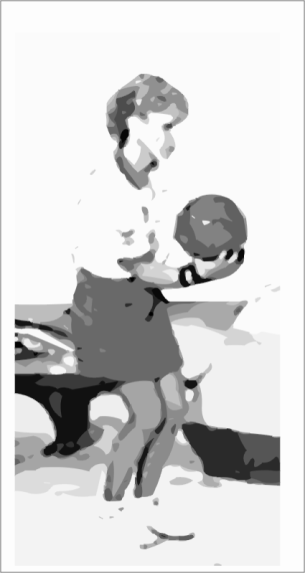 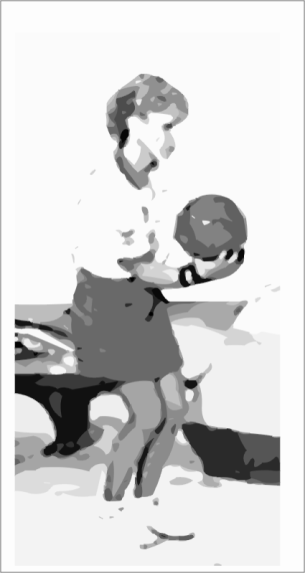 DŁUŻSZE KROKI = SZYBSZY ROZBIEG      KRÓTKIE KROKI = WOLNIEJSZY ROZBIEGKULA WYŻEJ = SZYBSZY ROZBIEG                  KULA NIŻEJ = WOLNIEJSZY ROZBIEG